О внесении изменений в приказ Комитета по управлению имуществом                           г.Заречного от 27.11.2018 № 92 «Об утверждении Административного регламента исполнения муниципальной услуги «Предоставление в аренду земельных участков на торгах» В соответствии с Федеральным законом от 27.07.2010 № 210-ФЗ «Об организации предоставления государственных и муниципальных услуг» (с последующими изменениями), руководствуясь постановлением Администрации г.Заречного Пензенской области от 14.03.2018 № 479 «Об утверждении Реестра муниципальных услуг закрытого административно-территориального образования города Заречного Пензенской области» (с последующими изменениями), постановлением Администрации г.Заречного Пензенской области от 03.04.2018  № 634 «О разработке и утверждении административных регламентов предоставления муниципальных услуг органами местного самоуправления закрытого административно-территориального образования города Заречного Пензенской области»,  протестом прокуратуры ЗАТО г.Заречного  Пензенской области от 27.06.2022  № 7-02/Прдп169-22-20560034,  пунктом 14  статьи 4.7.1, статьёй 5.1.1 Устава закрытого административно-территориального образования города Заречного Пензенской областиПРИКАЗЫВАЮ:1. Внести в приказ Комитета по управлению имуществом г. Заречного от 27.11.2018 № 92 «Об утверждении Административного регламента исполнения муниципальной услуги «Предоставление в аренду земельных участков на торгах» следующие изменения:1.1.  Приложение «Административный регламент предоставления муниципальной услуги «Предоставление в аренду земельных участков на торгах» к приказу изложить в новой редакции (приложение).2.  Настоящий приказ опубликовать в муниципальном печатном средстве массовой информации – в газете «Ведомости Заречного» и разместить на официальном сайте Администрации города Заречного Пензенской области в информационно-телекоммуникационной сети «Интернет».3. Настоящий приказ вступает в силу на следующий день после дня его официального опубликования.4. Контроль за исполнением настоящего приказа оставляю за собой.Председатель Комитета                                                                                       А.М. Желтухин Разослать:В делоЦисельской Л.В.Корсаковой М.Н.Сайт Администрации«Ведомости Заречного»СОГЛАСОВАНО:Антикоррупционная экспертиза проведена, коррупциогенные факторы не выявлены. ПриложениеУтвержденоПриказомКомитета по управлению имуществом г. Заречного Пензенской областиот «__» ______ 2022 г. № _______АДМИНИСТРАТИВНЫЙ РЕГЛАМЕНТПРЕДОСТАВЛЕНИЯ МУНИЦИПАЛЬНОЙ УСЛУГИ «ПРЕДОСТАВЛЕНИЕ В АРЕНДУ ЗЕМЕЛЬНЫХ УЧАСТКОВ НА ТОРГАХ»Общие положенияПредмет регулирования административного регламента1.1. Административный регламент предоставления муниципальной услуги «Предоставление земельных участков без проведения торгов в аренду, безвозмездное пользование»  (далее - Административный регламент) является нормативным правовым актом Комитета по управлению имуществом города Заречного Пензенской области (далее – Комитет), наделенного в соответствии с федеральным законом, законодательством Пензенской области, Уставом  закрытого административно-территориального образования города Заречного Пензенской области полномочиями по предоставлению муниципальных услуг в установленной сфере деятельности, устанавливающим сроки и последовательность административных процедур (действий), осуществляемых Комитетом в процессе предоставления муниципальной «Предоставление земельных участков без проведения торгов в аренду, безвозмездное пользование» (далее - муниципальная услуга) в соответствии с требованиями Федерального закона от 27.07.2010 № 210-ФЗ «Об организации предоставления государственных и муниципальных услуг» (далее – Федеральный закон «Об организации предоставления государственных и муниципальных услуг»).Регламент также устанавливает порядок взаимодействия между должностными лицами Комитета, между Комитетом, физическими или юридическими лицами, индивидуальными предпринимателями, их уполномоченными представителями, иными органами государственной власти и органами местного самоуправления, учреждениями и организациями в процессе предоставления муниципальной услуги.Круг заявителей1.2. Заявителями на предоставление муниципальной услуги являются: (далее - заявители) Заявителями являются:- только граждане и (или) крестьянские (фермерские) хозяйства в случае, предусмотренном пунктом 7 статьи 39.18 Земельного кодекса Российской Федерации при предоставлении земельных участков для индивидуального жилищного строительства, ведения личного подсобного хозяйства в границах населенного пункта, садоводства, гражданам и крестьянским (фермерским) хозяйствам для осуществления крестьянским (фермерским) хозяйством его деятельности;- только юридические лица в аукционе на право заключения договора аренды земельного участка для комплексного освоения территории, за исключением случая, предусмотренного абзацем вторым пункта 10 статьи 39.11 Земельного кодекса Российской Федерации;- в остальных случаях ограничений по составу участников аукциона не установлено (п. 9 ст. 39.11 Земельного кодекса Российской Федерации);- только субъекты малого и среднего предпринимательства могут быть участниками аукциона на право заключения договора аренды земельного участка, включенного в перечень государственного имущества, предусмотренные частью 4 статьи 18 Федерального закона от 24.07.2007 № 209-ФЗ «О развитии малого и среднего предпринимательства в Российской Федерации», за исключением субъектов малого и среднего предпринимательства, в отношении которых не может оказываться поддержка в соответствии с частью 3 статьи 14 указанного Федерального закона (далее – Федеральный закон № 209-ФЗ).От имени заявителя с заявлением о предоставлении муниципальной услуги может обратиться представитель заявителя, наделенный заявителем в порядке, установленном законодательством Российской Федерации, полномочиями выступать от имени заявителя при взаимодействии с соответствующими государственными органами, органами местного самоуправления и организациями при предоставлении муниципальной услуги.Лицам, подающим заявки на участие в аукционе следует учитывать статью 8 Закона РФ от 14.07.1992г. № 3297-1 «О закрытом административно-территориальном образовании». К участию в сделках допускаются граждане, постоянно проживающие на территории г.Заречного или получившие разрешение на постоянное проживание на территории г.Заречного, граждане Российской Федерации, работающие на данной территории на условиях трудового договора, заключенного на неопределенный срок с организациями, по роду деятельности которых создано закрытое административно-территориальное образование город Заречный, и юридические лица, расположенные и зарегистрированные на территории г.Заречного. Участие к сделкам иных физических и юридических лиц допускается по решению органа местного самоуправления г.Заречного, согласованного с Государственной корпорацией по атомной энергии Российской Федерации «Росатом».Порядок доступа на территорию ЗАТО г. Заречный утвержден постановлением Правительства РФ от 11.06.1996г. № 693 «Об утверждении положения о порядке обеспечения особого режима в закрытых административно-территориальном образовании, на территории которого расположены объекты министерства РФ по атомной энергии». Порядок обеспечения пропускного режима в закрытом административно-территориальном образовании городе Заречный Пензенской области установлен в соответствии с постановлением Администрации г.Заречного Пензенской области от 20.08.2021 № 1521 «Об утверждении Инструкции «О пропускном режиме закрытого административно-территориального образования (ЗАТО) г. Заречный Пензенской области».Требования к порядку информирования о предоставлении муниципальной услуги1.3. Порядок получения заявителями информации по вопросам предоставления муниципальной услуги и услуг, которые являются необходимыми и обязательными для предоставления муниципальной услуги, сведений о ходе предоставления указанных услуг, в том числе в электронной форме.Информирование о предоставлении Комитетом муниципальной услуги осуществляется:1.3.1. непосредственно в здании Комитета (отдел по управлению земельными ресурсами; далее - отдел) с использованием средств наглядной информации, в том числе информационных стендов и средств информирования с использованием информационно-коммуникационных технологий;1.3.2. в муниципальном автономном учреждении «Многофункциональный центр предоставления государственных и муниципальных услуг» города Заречного Пензенской области (далее - МФЦ) с использованием средств наглядной информации, в том числе информационных стендов и средств информирования с использованием информационно-коммуникационных технологий;1.3.3. посредством использования телефонной, почтовой связи, а также электронной почты;1.3.4. посредством размещения информации на официальном сайте Администрации 
г. Заречного Пензенской области в информационно-телекоммуникационной сети «Интернет» (www.zarechny.zato.ru) (далее - официальный сайт Администрации), в федеральной государственной информационной системе «Единый портал государственных и (или) на Портале государственных и муниципальных услуг (функций) Пензенской области государственной информационной системы «Комплексная система предоставления государственных и муниципальных услуг Пензенской области» (https://gosuslugi.pnzreg.ru)  (далее - Региональный портал).На Едином портале и Региональном портале, официальном сайте Администрации размещается следующая информация:1) исчерпывающий перечень документов, необходимых для предоставления муниципальной услуги, требования к оформлению указанных документов, а также перечень документов, которые заявитель вправе представить по собственной инициативе:2) круг заявителей;3) срок предоставления муниципальной услуги;4) порядок представления документа, являющегося результатом предоставления муниципальной услуги;5) размер государственной пошлины, взимаемой за предоставление муниципальной услуги;6) исчерпывающий перечень оснований для приостановления или отказа в предоставлении муниципальной услуги;7) о праве заявителя на досудебное (внесудебное) обжалование действий (бездействия) и решений, принятых (осуществляемых) в ходе предоставления муниципальной услуги;8) форма заявления, используемая при предоставлении муниципальной услуги.Информация о порядке и сроках предоставления муниципальной услуги посредством Регионального портала, а также на официальном сайте Администрации предоставляется заявителю бесплатно.Доступ к такой информации о порядке и сроках предоставления муниципальной услуги осуществляется без выполнения заявителем каких-либо требований, в том числе без использования программного обеспечения, установка которого на технические средства заявителя требует заключения лицензионного или иного соглашения с правообладателем программного обеспечения, предусматривающего взимание платы, регистрацию или авторизацию заявителя или предоставление им персональных данных.1.4. Порядок, форма, место размещения и способы получения справочной информации.Основными требованиями к информированию являются достоверность и полнота предоставляемой справочной информации, четкость в изложении такой информации, наглядность, оперативность, удобство и доступность ее получения.Порядок, форма и способы получения справочной информации соответствуют требованиям по информированию заявителей по вопросам предоставления муниципальной услуги, предусмотренным пунктом 1.3 Административного регламента.Информирование осуществляется также путем оформления информационных стендов в здании Администрации, где размещается соответствующая справочная информация.Справочная информация размещается также на официальном сайте Администрации, Едином портале, Региональном портале.К справочной информации относится следующая информация:- место нахождения и график работы Комитета, МФЦ;- справочные телефоны Комитета, организаций, участвующих в предоставлении муниципальной услуги, в том числе номер телефона-автоинформатора (при наличии);-адрес официального сайта Администрации в информационно-телекоммуникационной сети «Интернет», адрес электронной почты.Комитет размещает и актуализирует справочную информацию в установленном порядке.1.5. Заявители вправе получить муниципальную услугу через МФЦ в соответствии с соглашением о взаимодействии, заключенным между МФЦ и Комитетом, предоставляющим муниципальную услугу (далее - соглашение о взаимодействии), с момента вступления в силу соглашения о взаимодействии.1.5.1. Информация о месте нахождения, справочных телефонах, адресе электронной почты, графике работы Комитета и отдела размещена на официальном сайте Администрации: www.zarechny.zato.ru.  Информация о месте нахождения, справочных телефонах, адресе электронной почты, режиме работы МФЦ размещены на официальном сайте Администрации: www.zarechny.zato.ru и на официальном сайте МФЦ: http://zarechniy.mdocs.ru/.II Стандарт предоставления муниципальной услугиНаименование муниципальной услуги2.1. Наименование муниципальной услуги:– «Предоставление в аренду земельных участков на торгах».Наименование органа местного самоуправления, предоставляющего муниципальную услугу2.2. Орган, предоставляющий муниципальную услугу:- Комитет по управлению имуществом города Заречного Пензенской области. В соответствии с пунктом 3 статьи 7 Федерального закона «Об организации предоставления государственных и муниципальных услуг» запрещается требовать от заявителя осуществления действий, в том числе согласований, необходимых для получения муниципальной услуги и связанных с обращением в иные государственные органы и организации, за исключением получения услуг, включенных в перечень услуг, которые являются необходимыми и обязательными для предоставления муниципальных услуг, утвержденный Решением Собрания представителей города Заречного Пензенской области от 25.05.2011 № 262 (с последующими изменениями).Результат предоставления муниципальной услуги2.3. Результатом муниципальной услуги является:- договор аренды земельного участка;- отказ в предоставлении муниципальной услуги. Срок предоставления муниципальной услуги2.4. Срок предоставления муниципальной услуги не должен превышать 4 (четырех) месяцев со дня регистрации в Комитете заявления о предоставлении муниципальной услуги. В том числе срок выдачи (направления) документов, являющихся результатом предоставления муниципальной услуги - 1 рабочий день. В случае представления заявления и документов через МФЦ срок предоставления муниципальной услуги исчисляется со дня передачи МФЦ таких документов в Комитет.В случае, если окончание срока рассмотрения заявления приходится на нерабочий день, днем окончания срока считается рабочий день, следующий за нерабочим днем.2.4.1. Срок приостановления предоставления муниципальной услуги не предусмотрен. 2.4.2. Срок выдачи (направления) документов, являющихся результатом предоставления муниципальной услуги - 2 рабочих дня.Правовые основания для предоставления муниципальной услуги2.5. Перечень нормативных правовых актов, регулирующих предоставление муниципальной услуги (с указанием их реквизитов и источников официального опубликования) размещен на официальном сайте Администрации в информационно-телекоммуникационной сети «Интернет» www.zarechny.zato.ru, в «Реестре муниципальных услуг (функций), предоставляемых (осуществляемых) органами местного самоуправления муниципальных образований Пензенской области» федеральной государственной информационной системы «Федеральный реестр государственных и муниципальных услуг (функций)» (далее – Реестр), на Едином портале, Региональном портале www.gosuslugi.pnzreg.ru. Комитет обеспечивает размещение и актуализацию перечня нормативных правовых актов, регулирующих предоставление муниципальной услуги, на официальном сайте Администрации в информационно-телекоммуникационной сети "Интернет", а также в Реестре.МФЦ обеспечивает размещение и актуализацию перечня нормативных правовых актов, регулирующих предоставление муниципальной услуги, на своих информационных стендах, на официальном сайте МФЦ в информационно-телекоммуникационной сети «Интернет».Исчерпывающий перечень документов, необходимых в соответствии с законодательными или иными нормативными правовыми актами для предоставления муниципальной услуги с разделением на документы и информацию, которые заявитель должен представить самостоятельно, и документы, которые заявитель вправе представить по собственной инициативе, так как они подлежат представлению в рамках межведомственного информационного взаимодействия	2.6. Исчерпывающий перечень документов, необходимых в соответствии с законодательными или иными нормативными правовыми актами для предоставления государственной услуги, с разделением на документы и информацию, которые заявитель должен представить самостоятельно, и документы, которые заявитель вправе представить по собственной инициативе, так как они подлежат представлению в рамках межведомственного информационного взаимодействия, способы их представления.2.6.1. Для получения муниципальной услуги заявителем представляется заявление (приложению № 1).2.6.2. Для участия в аукционе заявитель представляет в установленный в извещении о проведении аукциона срок следующие документы:- заявку на участие в аукционе по установленной в извещении о проведении аукциона форме с указанием банковских реквизитов счета для возврата задатка;- копии документов, удостоверяющих личность заявителя (для граждан);- надлежащим образом заверенный перевод на русский язык документов о государственной регистрации юридического лица в соответствии с законодательством иностранного государства в случае, если заявителем является иностранное юридическое лицо;- документы, подтверждающие внесение задатка.Заявитель имеет право отозвать принятую Комитетом заявку на участие в аукционе до дня окончания срока приема заявок, уведомив об этом в письменной форме Комитет. Комитет обязан возвратить заявителю внесенный им задаток в течение трех рабочих дней со дня поступления уведомления об отзыве заявки. В случае отзыва заявки заявителем позднее дня окончания срока приема заявок задаток возвращается в порядке, установленном для участников аукциона.Для участия в аукционе на право заключения договора аренды земельного участка, включенного в перечень государственного имущества, предусмотренный частью 4 статьи 18 Федерального закона № 209-ФЗ, заявители декларируют свою принадлежность к субъектам малого и среднего предпринимательства путем представления в форме документа на бумажном носителе или в форме электронного документа, сведений из Единого реестра субъектов малого и среднего предпринимательства, ведение которого осуществляется в соответствии с указанным Федеральным законом, либо заявляют о своем соответствии условиям отнесения к субъектам малого и среднего предпринимательства в соответствии с указанного Федерального закона № 209-ФЗ.2.6.3. Комитет не вправе требовать представление иных документов, за исключением документов, указанных в пункте 2.6.2 настоящего Регламента. Комитет в отношении заявителей - юридических лиц и индивидуальных предпринимателей запрашивает сведения, подтверждающие факт внесения сведений о заявителе в единый государственный реестр юридических лиц (для юридических лиц) или единый государственный реестр индивидуальных предпринимателей (для индивидуальных предпринимателей), в федеральном органе исполнительной власти, осуществляющем государственную регистрацию юридических лиц, физических лиц в качестве индивидуальных предпринимателей и крестьянских (фермерских) хозяйств.2.6.4. Заявитель (представитель заявителя) может подать заявление и (или) документы, необходимые для предоставления муниципальной услуги, следующими способами:а) лично по местонахождению Комитета;б) посредством почтовой связи по местонахождению Комитета;в) в форме электронного документа, подписанного простой электронной подписью путем направления на официальную электронную почту Комитета: zamu@zarechny.zato.ru, в соответствии с   Приказом Минэкономразвития РФ от 14.01.2015 № 7 «Об утверждении порядка и способов подачи заявлений об утверждении схемы расположения земельного участка или земельных участков на кадастровом плане территории, заявления о проведении аукциона по продаже земельного участка, находящегося в государственной или муниципальной собственности, или аукциона на право заключения договора аренды земельного участка, находящегося в государственной или муниципальной собственности, заявления о предварительном согласовании предоставления земельного участка, находящегося в государственной или муниципальной собственности, заявления о предоставлении земельного участка, находящегося в государственной или муниципальной собственности, и заявления о перераспределении земель и (или) земельных участков, находящихся в государственной или муниципальной собственности, и земельных участков, находящихся в частной собственности, в форме электронных документов с использованием информационно-телекоммуникационной сети "интернет", а также требований к их формату».г) на бумажном носителе через МФЦ в соответствии с соглашением о взаимодействии, заключенным между МФЦ и Комитетом, предоставляющим муниципальную услугу, с момента вступления в силу соглашения о взаимодействии.2.6.4. В случае, если для предоставления муниципальной услуги необходима обработка персональных данных лица, не являющегося заявителем, и если в соответствии с федеральным законом обработка таких персональных данных может осуществляться с согласия указанного лица, при обращении за получением муниципальной услуги заявитель дополнительно представляет документы, подтверждающие получение согласия указанного лица или его законного представителя на обработку персональных данных указанного лица. Документы, подтверждающие получение согласия, могут быть представлены в том числе в форме электронного документа. Действие настоящей части не распространяется на лиц, признанных безвестно отсутствующими, и на разыскиваемых лиц, место нахождения которых не установлено уполномоченным федеральным органом исполнительной власти.2.6.5. При предоставлении муниципальной услуги запрещается требовать от заявителя:1) представления документов и информации или осуществления действий, представление или осуществление которых не предусмотрено нормативными правовыми актами, регулирующими отношения, возникающие в связи с предоставлением муниципальной услуги;2) представления документов и информации, отсутствие и (или) недостоверность которых не указывались при первоначальном отказе в приеме документов, необходимых для предоставления муниципальной услуги, либо в предоставлении муниципальной услуги, за исключением следующих случаев:а) изменение требований нормативных правовых актов, касающихся предоставления муниципальной услуги, после первоначальной подачи заявления о предоставлении муниципальной услуги;б) наличие ошибок в заявлении о предоставлении муниципальной услуги и документах, поданных заявителем после первоначального отказа в приеме документов, необходимых для предоставления муниципальной услуги, либо в предоставлении муниципальной услуги и не включенных в представленный ранее комплект документов;в) истечение срока действия документов или изменение информации после первоначального отказа в приеме документов, необходимых для предоставления муниципальной услуги, либо в предоставлении муниципальной услуги;г) выявление документально подтвержденного факта (признаков) ошибочного или противоправного действия (бездействия) должностного лица Комитета, предоставляющего муниципальную услугу, при первоначальном отказе в приеме документов, необходимых для предоставления муниципальной услуги либо в предоставлении муниципальной услуги, о чем в письменном виде за подписью должностного лица Комитета, предоставляющего муниципальную услугу, при первоначальном отказе в приеме документов, необходимых для предоставления муниципальной услуги, уведомляется заявитель, а также приносятся извинения. Исчерпывающий перечень оснований для отказа в приеме документов, необходимых для предоставления муниципальной услуги2.11. Основаниями для отказа в приеме документов являются несоблюдение установленных статьей 11 Федерального закона от 06.04.2011 № 63-ФЗ «Об электронной подписи» (далее – Федеральный закон № 63-ФЗ) условий признания квалифицированной электронной подписи действительной (в случае подачи заявления в форме электронного документа с использованием усиленной квалифицированной электронной подписи).Перечень услуг, которые являются необходимыми и обязательными для предоставления муниципальной услуги2.10. Услуги, которые являются необходимыми и обязательными для предоставления муниципальной  услуги – отсутствуют.Исчерпывающий перечень оснований для приостановления или отказа в предоставлении муниципальной услуги2.12. Основания для приостановления муниципальной услуги не предусмотрены.2.13. Исчерпывающий перечень оснований для отказа в предоставлении государственной услуги.Комитет принимает решение об отказе в предоставлении аренды земельного участка на торгах в случае выявления обстоятельств, предусмотренных п. 8 ст. 39.11 Земельного кодекса Российской Федерации.В предоставлении муниципальной услуги отказывается в следующих случаях:границы земельного участка подлежат уточнению в соответствии с требованиями Федерального закона «О государственной регистрации недвижимости»;на земельный участок не зарегистрировано право государственной или муниципальной собственности, за исключением случаев, если такой земельный участок образован из земель или земельного участка, государственная собственность на которые не разграничена; в отношении земельного участка в установленном законодательством Российской Федерации порядке не определены предельные параметры разрешенного строительства, реконструкции, за исключением случаев, если в соответствии с разрешенным использованием земельного участка не предусматривается возможность строительства зданий, сооружений;в отношении земельного участка отсутствует информация о возможности подключения (технологического присоединения) объектов капитального строительства к сетям инженерно-технического обеспечения (за исключением сетей электроснабжения), за исключением случаев, если в соответствии с разрешенным использованием земельного участка не предусматривается возможность строительства зданий, сооружений; в отношении земельного участка не установлено разрешенное использование или разрешенное использование земельного участка не соответствует целям использования земельного участка, указанным в заявлении о проведении аукциона;земельный участок полностью расположен в границах зоны с особыми условиями использования территории, установленные ограничения использования земельных участков в которой не допускают использования земельного участка в соответствии с целями использования такого земельного участка, указанными в заявлении о проведении аукциона; земельный участок не отнесен к определенной категории земель;земельный участок предоставлен на праве постоянного (бессрочного) пользования, безвозмездного пользования, пожизненного наследуемого владения или аренды;на земельном участке расположены здание, сооружение, объект незавершенного строительства, принадлежащие гражданам или юридическим лицам, за исключением случаев, если на земельном участке расположены сооружения (в том числе сооружения, строительство которых не завершено), размещение которых допускается на основании сервитута, публичного сервитута, или объекты, размещенные в соответствии со статьей 39.36 настоящего Кодекса, а также случаев проведения аукциона на право заключения договора аренды земельного участка, если в отношении расположенных на нем здания, сооружения, объекта незавершенного строительства принято решение о сносе самовольной постройки либо решение о сносе самовольной постройки или ее приведении в соответствие с установленными требованиями и в сроки, установленные указанными решениями, не выполнены обязанности, предусмотренные частью 11 статьи 55.32 Градостроительного кодекса Российской Федерации;на земельном участке расположены здание, сооружение, объект незавершенного строительства, находящиеся в государственной или муниципальной собственности, и продажа или предоставление в аренду указанных здания, сооружения, объекта незавершенного строительства является предметом другого аукциона либо указанные здание, сооружение, объект незавершенного строительства не продаются или не передаются в аренду на этом аукционе одновременно с земельным участком, за исключением случаев, если на земельном участке расположены сооружения (в том числе сооружения, строительство которых не завершено), размещение которых допускается на основании сервитута, публичного сервитута, или объекты, размещенные в соответствии со статьей 39.36 настоящего Кодекса;земельный участок изъят из оборота, за исключением случаев, в которых в соответствии с федеральным законом изъятые из оборота земельные участки могут быть предметом договора аренды;земельный участок ограничен в обороте, за исключением случая проведения аукциона на право заключения договора аренды земельного участка;земельный участок зарезервирован для государственных или муниципальных нужд, за исключением случая проведения аукциона на право заключения договора аренды земельного участка на срок, не превышающий срока резервирования земельного участка;земельный участок расположен в границах территории, в отношении которой заключен договор о ее комплексном развитии;земельный участок в соответствии с утвержденными документами территориального планирования и (или) документацией по планировке территории предназначен для размещения объектов федерального значения, объектов регионального значения или объектов местного значения;земельный участок предназначен для размещения здания или сооружения в соответствии с государственной программой Российской Федерации, государственной программой субъекта Российской Федерации или адресной инвестиционной программой;в отношении земельного участка принято решение о предварительном согласовании его предоставления;в отношении земельного участка поступило заявление о предварительном согласовании его предоставления или заявление о предоставлении земельного участка, за исключением случаев, если принято решение об отказе в предварительном согласовании предоставления такого земельного участка или решение об отказе в его предоставлении;земельный участок является земельным участком общего пользования или расположен в границах земель общего пользования, территории общего пользования;земельный участок изъят для государственных или муниципальных нужд, за исключением земельных участков, изъятых для государственных или муниципальных нужд в связи с признанием многоквартирного дома, который расположен на таком земельном участке, аварийным и подлежащим сносу или реконструкции.Отказ в предоставлении муниципальной услуги не препятствует повторному обращению заявителя в Комитет после устранения причины, послужившей основанием для отказа.Размер платы, взимаемой с заявителя при предоставлении муниципальной услуги, и способы ее взимания в случаях, предусмотренных федеральными законами, принимаемыми в соответствии с ними иными нормативными правовыми актами Российской Федерации, нормативными правовыми актами субъектов Российской Федерации, муниципальными правовыми актами2.13. Муниципальная услуга предоставляется бесплатно.Размер и основания взимания платы за предоставление услуг, которые являются необходимыми и обязательными для предоставления муниципальной услуги2.14. Взимание платы за предоставление услуг, которые являются необходимыми и обязательными для предоставления муниципальной услуги, не предусмотрено.Максимальный срок ожидания в очереди при подаче запроса о предоставлении муниципальной услуги и при получении результата предоставления муниципальной услуги2.15. Время ожидания в очереди не должно превышать:- при подаче заявления и (или) документов - 15 минут;- при получении результата предоставления муниципальной услуги - 15 минут.Срок и порядок регистрации запроса заявителя о предоставлении муниципальной услуги2.16. Регистрация заявления о предоставлении муниципальной услуги, осуществляется в день его поступления в Комитет.2.16.1. Заявление о предоставлении муниципальной услуги регистрируется в установленной системе документооборота с присвоением запросу входящего номера и указанием даты его получения.Требования к помещениям, в которых предоставляется муниципальная услуга, к залу ожидания, местам для заполнения запросов о предоставлении муниципальной услуги, информационным стендам с образцами их заполнения и перечнем документов, необходимых для предоставления муниципальной услуги, в том числе к обеспечению доступности для инвалидов указанных объектов в соответствии с законодательством Российской Федерации о социальной защите инвалидов2.17. Здания, в котором располагаются помещения Комитета, МФЦ должны быть расположены с учетом транспортной и пешеходной доступности для заявителей.Помещения Комитета и МФЦ должны соответствовать санитарно-эпидемиологическим правилам и нормативам «Гигиенические требования к персональным электронно-вычислительным машинам и организации работы. СанПиН 2.2.2/2.4.1340-03».Вход в помещение оборудован вывеской с наименованием органа местного самоуправления Пензенской области – «Комитет по управлению имуществом                             г. Заречного Пензенской области».На территории, прилегающей к Комитету, МФЦ оборудуются места для парковки автотранспортных средств.2.18. В помещениях Комитета размещены информационные стенды, на которых размещается следующая информация:- информация о порядке предоставления муниципальной услуги (в текстовом и/или схематическом виде);- образец заявления о предоставлении муниципальной услуги;- перечень документов, необходимых для предоставления муниципальной услуги;- адрес официального сайта Администрации в информационно-телекоммуникационной сети «Интернет», адрес электронной почты;- справочные телефоны и график работы специалистов Комитета.2.19. Прием заявителей осуществляется в кабинете специалиста Комитета.Кабинет оборудуется информационными табличками (вывесками) с указанием:- номера кабинета;	- фамилии и инициалов муниципального служащего, осуществляющего прием.Места для приема заявителей снабжаются стулом, писчей бумагой и канцелярскими принадлежностями.2.20. Помещения Комитета, МФЦ должны соответствовать требованиям пожарной, санитарно-эпидемиологической безопасности и быть оборудованы средствами пожаротушения и оповещения о возникновении чрезвычайной ситуации, иными средствами, обеспечивающими безопасность и комфортное пребывание заявителей.2.21. Одним специалистом одновременно ведется прием только одного заявителя.2.22. Место ожидания оборудуется соответствующими комфортными условиями для заявителей и оптимальными условиями работы муниципального служащего, в том числе обеспечивается возможность реализации прав инвалидов на предоставление по их заявлению муниципальной услуги.Вход и выход из помещения для предоставления муниципальной услуги оборудуются пандусами, расширенными проходами, позволяющими обеспечить беспрепятственный доступ инвалидов, включая инвалидов, использующих кресла-коляски.В помещениях для предоставления муниципальной услуги на видном месте располагаются схемы размещения средств пожаротушения и путей эвакуации посетителей и специалистов Комитета, МФЦ.Специалисты Комитета, МФЦ, предоставляющие услуги населению, оказывают помощь инвалидам в преодолении барьеров, мешающих получению ими услуг наравне с другими лицами.2.23. В соответствии с законодательством Российской Федерации в целях организации беспрепятственного доступа инвалидов (включая инвалидов, использующих кресла-коляски и собак-проводников) к месту предоставления муниципальной услуги им должны обеспечиваться:- условия для беспрепятственного доступа к объекту (зданию, помещению), в котором предоставляется муниципальная услуга, а также для беспрепятственного пользования транспортом, средствами связи и информации;- возможность самостоятельного передвижения по территории, на которой расположены объекты (здания, помещения), в которых предоставляется муниципальная услуга, а также входа в такие объекты и выхода из них, посадки в транспортное средство и высадки из него, в том числе с использованием кресла-коляски;- сопровождение инвалидов, имеющих стойкие расстройства функции зрения и самостоятельного передвижения;- надлежащее размещение оборудования и носителей информации, необходимых для обеспечения беспрепятственного доступа инвалидов к объектам (зданиям, помещениям), в которых предоставляется муниципальная услуга с учетом ограничений их жизнедеятельности;- дублирование необходимой для инвалидов звуковой и зрительной информации, а также надписей, знаков и иной текстовой и графической информации знаками, выполненными рельефно-точечным шрифтом Брайля;- допуск сурдопереводчика и тифлосурдопереводчика;- допуск собаки-проводника на объекты (здания, помещения), в которых предоставляется муниципальная услуга;- оказание инвалидам помощи в преодолении барьеров, мешающих получению ими муниципальной услуги наравне с другими лицами.   На территории, прилегающей к месторасположению Комитета, МФЦ оборудуются бесплатные места для парковки транспортных средств с выделением не менее 10 процентов мест (но не менее одного места) для бесплатной парковки транспортных средств, управляемых инвалидами I, II групп, а также инвалидами III группы, в порядке, установленном Правительством Российской Федерации, и транспортных средств, перевозящих таких инвалидов и (или) детей-инвалидов.В случае невозможности полностью приспособить объект с учетом потребности инвалида ему должен быть обеспечен доступ к месту предоставления муниципальной услуги.Показатели доступности и качества муниципальной услуги, в том числе количество взаимодействий заявителя с должностными лицами при предоставлении муниципальной услуги и их продолжительность, возможность получения муниципальной услуги в многофункциональном центре предоставления государственных и муниципальных услуг2.24. Показателями доступности предоставления муниципальной услуги являются:- предоставление возможности получения муниципальной услуги в электронной форме или в многофункциональном центре;- транспортная или пешая доступность к местам предоставления муниципальной услуги;- обеспечение беспрепятственного доступа лицам с ограниченными возможностями передвижения к помещениям, в которых предоставляется муниципальная услуга;- размещение информации о порядке предоставления муниципальной услуги на официальном сайте Администрации в информационно-телекоммуникационной сети «Интернет» и на Едином портале и (или) Региональном портале;- соблюдение требований административного регламента о порядке информирования об оказании муниципальной услуги;2.25. Показателями качества предоставления муниципальной услуги является:- соблюдение сроков предоставления муниципальной услуги;- соблюдение установленного времени ожидания в очереди при подаче заявления и при получении результата предоставления муниципальной услуги;- отсутствие обоснованных жалоб со стороны заявителей на действия (бездействие) должностных лиц Комитета по результатам предоставления государственной услуги и на некорректное, невнимательное отношение должностных лиц к заявителям.Соблюдение сроков предоставления муниципальной услуги определяется как отношение количества заявлений, исполненных с нарушением сроков, к общему количеству рассмотренных заявлений за отчетный период.2.26. В процессе предоставления муниципальной услуги заявитель взаимодействует с муниципальными служащими, работниками Комитета, специалистами МФЦ:- при подаче документов для получения муниципальной услуги;- при получении результата оказания муниципальной услуги.2.27.  Количество взаимодействий заявителя со специалистами Комитета:- при подаче документов, необходимых для предоставления муниципальной услуги, непосредственно в Комитет - не более двух;- при направлении документов, необходимых для предоставления муниципальной услуги, по почте - не более одного;- при направлении документов, необходимых для предоставления муниципальной услуги, с использованием информационно-телекоммуникационных технологий - заявитель со специалистами не взаимодействует.Продолжительность взаимодействия - не более 15 минут.Иные требования, в том числе учитывающие особенности предоставления муниципальной услуги в МФЦ и особенности предоставления муниципальной услуги в электронной форме2.28. Для получения муниципальной услуги заявителю предоставляется возможность представить заявление в МФЦ в соответствии с соглашением о взаимодействии, заключенным между МФЦ и Комитетом, с момента вступления в силу соглашения о взаимодействии.В МФЦ осуществляются прием и выдача документов только при личном обращении заявителя (представителя заявителя).Передача документов заявителя из МФЦ в Комитет осуществляется курьером МФЦ лично под роспись с сопроводительным письмом и с описью документов. После проверки комплектности представленных документов второй экземпляр сопроводительного письма сотрудник Комитета возвращает курьеру МФЦ с отметкой о получении указанных документов по описи с указанием даты, подписи, расшифровки подписи.2.29. При предоставлении муниципальной услуги в электронной форме посредством Регионального портала заявителю обеспечивается:а) получение информации о порядке и сроках предоставления услуги;б) досудебное (внесудебное) обжалование решений и действий (бездействия) Комитета, должностного лица Комитета либо специалиста.III. Состав, последовательность и сроки выполнения административных процедур (действий), требования к порядку их выполнения, включая особенности выполнения административных процедур (действий) в электронной форме, в том числе с использованием системы межведомственного электронного взаимодействия, а также особенности выполнения административных процедур в многофункциональном центре3.1. Предоставление муниципальной услуги включает в себя следующие административные процедуры:3.1.1. прием и регистрация заявления, в том числе и в электронной форме, необходимого для предоставления государственной услуги, проверка действительности усиленной квалифицированной электронной подписи;3.1.2. формирование и направление запросов;3.1.3. рассмотрение представленного заявителем заявления и подготовка проекта распоряжения Комитета;3.1.4. согласование и принятие распоряжение Комитета о проведении аукциона либо решения об отказе в проведении аукциона;3.1.5. проведение аукциона на право заключения договора аренды земельного участка, находящегося на территории ЗАТО города Заречного Пензенской области и находящегося в ведении органов местного самоуправления;3.1.6. исправление допущенных опечаток и ошибок в выданных в результате предоставления государственной услуги документах.3.2. Описание последовательности действий при предоставлении государственной услуги, в том числе в электронном виде.3.2.1. Прием и регистрация заявления, в том числе и в электронной форме, необходимого для предоставления государственной услуги, проверка действительности усиленной квалифицированной электронной подписи.Перечень административных процедур (действий) при предоставлении муниципальной услуги в электронной форме посредством Единого портала и (или) Регионального портала, портала адресной системы:- получение информации о порядке и сроках предоставления услуги;- формирование заявления о предоставлении муниципальной услуги;- прием и регистрация заявления о предоставлении муниципальной услуги;- получение сведений о ходе выполнения муниципальной услуги;- получение результата предоставления муниципальной услуги;- осуществление оценки качества предоставления муниципальной услуги;-досудебное (внесудебное) обжалование решений и действий (бездействия) Комитета, его должностных лиц.Перечень административных процедур (действий), выполняемых МФЦ:- прием от заявителя (представителя заявителя) заявления и документов для предоставления муниципальной услуги;- выдача заявителю (представителю заявителя) результата предоставления муниципальной услуги.Прием и регистрация заявления для получения муниципальной услуги3.2. Основанием для начала административной процедуры является обращение заявителя с заявлением для предоставления муниципальной услуги.3.3. Заявление представляется заявителем (представителем заявителя) в Комитет или многофункциональный центр.Заявление направляется заявителем (представителем заявителя) в Комитет на бумажном носителе посредством почтового отправления или представляется лично или в форме электронного документа.Заявление подписывается заявителем либо представителем заявителя.3.4. В случае представления заявления при личном обращении заявителя или представителя заявителя предъявляется документ, удостоверяющий соответственно личность заявителя или представителя заявителя.3.5. При приеме заявления сотрудник Комитета, специалист МФЦ, ответственный за прием и регистрацию документов по предоставлению муниципальной услуги проверяет:- правильность заполнения заявления;- действительность основного документа, удостоверяющего личность заявителя, и (или) доверенности от уполномоченного лица;- осуществляет сверку сведений, указанных заявителем в заявлении, со сведениями, содержащимися в паспорте и других представленных документах;- комплектность документов, прилагаемых к заявлению.3.6. Поступившие заявление и документы, в том числе из МФЦ, регистрируются в Комитете с присвоением входящего номера и указанием даты получения.3.7. Если заявление и документы представляются заявителем (представителем заявителя) в МФЦ лично, то заявителю (представителю заявителя) выдается расписка в получении документов, форма которой предусмотрена специализированной программой специалистов МФЦ. Расписка выдается заявителю (представителю заявителя) в день получения МФЦ таких документов.3.8. В случае, если заявление и документы представлены в Комитет посредством почтового отправления, расписка в получении таких заявлений и документов направляется Комитетом заявителю указанным в заявлении способом.3.9. Получение заявления и документов, представляемых в форме электронных документов, подтверждается Комитетом путем направления заявителю (представителю заявителя) уведомления о получении заявления и документов с указанием входящего регистрационного номера заявления, даты получения Комитетом заявления и документов, а также перечень наименований файлов, представленных в форме электронных документов, с указанием их объема. Уведомление о получении заявления направляется указанным заявителем в заявлении способом в день поступления заявления в Комитет.При получении посредством Единого портала, Регионального портала, портала адресной системы заявления и документов, указанных в пункте 2.6. настоящего Регламента, в электронной форме в автоматическом режиме осуществляется форматно-логический контроль заявления, проверка действительности усиленной квалифицированной электронной подписи, которой подписаны заявление и (или) документы, указанные в пункте 2.6. настоящего Регламента, (в случае поступления заявления и (или) таких документов, подписанных усиленной квалифицированной электронной подписью), а также наличие основания для отказа в приеме заявления, указанного в пункте 2.8. настоящего Регламента.Получение заявления и документов, указанных в пункте 2.6. настоящего Регламента, представляемых в форме электронных документов, подтверждается Комитетом путем направления заявителю (представителю заявителя) сообщения о получении заявления и документов с указанием входящего регистрационного номера заявления, даты получения Комитетом заявления и документов, а также перечень наименований файлов, представленных в форме электронных документов, с указанием их объема.При наличии оснований для отказа в приеме заявления заявителю (представителю заявителя) специалистом Комитета направляется письмо об отказе в приеме к рассмотрению заявления с указанием пунктов статьи 11 Федерального закона № 63-ФЗ, которые послужили основанием для принятия данного решения, указанным заявителем (представителем заявителя) в заявлении способом. При отсутствии оснований для отказа в приеме заявления заявителю (представителю заявителя)  специалистом Комитета направляется сообщение о его приеме по указанному в заявлении адресу электронной почты или в личный кабинет заявителя (представителя заявителя) на Едином портале, Региональном портале, (в случае подачи заявления через Единый портал, Региональный портал, портал адресной системы), по его выбору, с указанием присвоенного в электронной форме уникального номера, по которому заявителю (представителю заявителя) будет представлена информация о ходе его рассмотрения.Сообщение о получении заявления и (или) документов, указанных в пункте 2.6. настоящего Регламента, направляется заявителю (представителю заявителя) не позднее рабочего дня, следующего за днем поступления заявления в Комитет.После принятия заявления о предоставлении муниципальной услуги статус заявления в личном кабинете заявителя (представителя заявителя) на Едином портале, Региональном портале, портале адресной системы меняется до статуса «принято».3.10. Заявление и документы (при их наличии), представленные заявителем (представителем заявителя) через МФЦ передаются в Комитет в электронном виде в день обращения заявителя (представителя заявителя), на бумажном носителе в срок, установленный соглашением, заключенным Комитетом с МФЦ.3.11. Критерием принятия решения о приеме заявления является соблюдение требований, предусмотренных пунктом 2.6 Административного регламента.3.12. Зарегистрированное заявление и документы передаются на рассмотрение Председателю Комитета, который определяет исполнителя, ответственного за работу с поступившим заявлением (далее - ответственный исполнитель).3.13. Продолжительность административной процедуры (максимальный срок ее выполнения) составляет 5 рабочих дней.3.14. Результатом административной процедуры является прием и регистрация поступившего заявления, определение ответственного исполнителя.3.15. Способом фиксации результата выполнения административной процедуры является проставление на заявлении отметки с указанием входящего номера и даты получения.  Формирование и направление запросов3.21. Основанием для начала административной процедуры и критерием принятия решения является поступление зарегистрированного заявления и приложенного к нему комплекта документов на рассмотрение ответственному исполнителю и непредставление заявителем (представителем заявителя) документов, указанных в пункте 2.7 настоящего Регламента.3.23. Направление запросов в рамках межведомственного информационного взаимодействия осуществляется в соответствии с требованиями Федерального закона «Об организации предоставления государственных и муниципальных услуг».3.24. При наличии технической возможности межведомственные запросы направляются в форме электронного документа путем заполнения электронной формы межведомственного запроса и его последующего направления на соответствующий адрес электронного сервиса, в том числе с использованием единой системы межведомственного электронного взаимодействия и подключаемых к ней региональных систем межведомственного электронного взаимодействия.Межведомственные запросы в форме электронного документа подписываются электронной подписью.осуществляет подготовку и направление запросов в Управление Федеральной службы государственной регистрации, кадастра и картографии по Пензенской области о предоставлении выписки из Единого государственного реестра недвижимости;- осуществляет подготовку и направление запросов в Управление Федеральной налоговой службы России по Пензенской области о предоставлении выписки из Единого государственного реестра юридических лиц (в случае обращения юридического лица).- направляет запросы в ресурсоснабжающие организации  на получение информации о возможности подключения (технологического присоединения) объектов капитального строительства к сетям инженерно-технического обеспечения (за исключением сетей электроснабжения), предусмотренной законодательством Российской Федерации о градостроительной деятельности, если наличие таких условий является обязательным условием для проведения аукциона, за исключением случаев, если земельный участок не может быть предметом аукциона в соответствии с подпунктами 1, 5 - 19 пункта 8 статьи 39.11 Земельного кодекса Российской Федерации.- направляет заявку на определение начальная цена предмета аукциона на право заключения договора аренды земельного участка в размере ежегодной арендной платы, определенной по результатам рыночной оценки в соответствии с Федеральным законом от 29.07.1998 № 135-ФЗ «Об оценочной деятельности в Российской Федерации» Председателю Комитета.3.25. Продолжительность административной процедуры (максимальный срок ее выполнения) не может превышать 30 рабочих дня. 3.26. Результатом административной процедуры является получение ответов на запросы о предоставлении информации и документов для предоставления муниципальной услуги, которые приобщаются к заявлению.3.27. Способом фиксации результата выполнения административной процедуры является получение ответов на межведомственные запросы и/или регистрация документов, полученных Комитетом в ходе межведомственного взаимодействия и необходимых для предоставления муниципальной услуги, в установленной системе документооборота с проставлением входящего номера и даты получения.Рассмотрение представленного заявителем заявления и подготовка проекта распоряжения Комитета либо письма об отказе.Основанием для начала административной процедуры является поступление зарегистрированного заявления и полного комплекта документов ответственному исполнителю.Ответственный исполнитель:- рассматривает заявление и прилагаемые к нему документы на предмет соответствия требованиям, установленным Административным Регламентом, Земельным кодексом Российской Федерации;- готовит проект распоряжения Комитета о проведении аукциона либо проект письма об отказе в проведении аукциона. В проекте письма об отказе в проведении аукциона должно быть указано основание отказа, предусмотренное Административным Регламентом..Максимальный срок выполнения административного действия - 5 (пять) рабочих дней с момента поступления документов ответственному исполнителю.Согласование и принятие распоряжения Комитета о проведении аукциона либо регистрация письма об отказе в проведении аукциона.Основанием для начала согласования распоряжения Комитета о проведении аукциона либо письма об отказе в проведении аукциона является подготовленный проект распоряжения Комитета о проведении аукциона, либо письма об отказе в проведении аукциона.Основанием для принятия распоряжения Комитета о проведении аукциона является отсутствие оснований для отказа в предоставлении земельного участка, предусмотренных пунктом 2.13 Административного Регламента, пунктом 8 статьи 39.11 Земельного кодекса Российской Федерации.Ответственный Специалист обеспечивает согласование распоряжения Комитета. Результатом административного действия является распоряжение Комитета о проведении аукциона либо письмо об отказе в проведении аукциона.Способом фиксации результата настоящего административного действия является регистрация распоряжения Комитета о проведении аукциона либо письма об отказе в проведении аукциона на бумажном носителе с присвоением ему даты и регистрационного номера.Принятое распоряжение Комитета о проведении аукциона либо письмо об отказе в проведении аукциона направляется заявителю в течение 3 (трех) календарных дней со дня его принятия.Максимальный срок выполнения административного действия - 14 (четырнадцать) календарных дней с момента подготовки проекта распоряжения Комитета.Проведение аукциона на право заключения договора аренды земельного участка, расположенного на территории ЗАТО города Заречного Пензенской области и находящегося в ведении органов местного самоуправления.Основанием для осуществления административного действия является принятие распоряжения Комитета о проведении аукциона.Организатором аукциона является Комитет по управлению имуществом города Заречного Пензенской. Аукцион проводится в порядке, предусмотренном статьями 39.11 - 39.13 Земельного кодекса Российской Федерации.Организатор аукциона устанавливает время, место и порядок проведения аукциона, сроки подачи заявок на участие в аукционе, порядок внесения и возврата задатка, величину повышения начальной цены предмета аукциона («шаг аукциона»). Аукцион является открытым по составу участников, за исключением случаев, предусмотренных пунктом 10 статьи 39.11 Земельного кодекса Российской Федерации.Ответственным за подготовку и проведение аукциона является начальник отдела по управлению земельными ресурсами Комитета, координирующий работу аукционной комиссии, утверждаемой приказом Комитета.Срок подготовки документов для публикации извещения о проведении аукциона - не более 14 календарных дней с момента принятия распоряжения Комитета о проведении аукциона.Извещение о проведении аукциона размещается на официальном сайте Российской Федерации в информационно-телекоммуникационной сети "Интернет" для размещения информации о проведении торгов, определенном Правительством Российской Федерации (torgi.gov.ru) (далее - официальный сайт) не менее чем за тридцать дней до дня проведения аукциона. Указанное извещение должно быть доступно для ознакомления всем заинтересованным лицам без взимания платы.Организатор аукциона также обеспечивает опубликование извещения о проведении аукциона в порядке, установленном для официального опубликования (обнародования) муниципальных правовых актов уставом поселения, городского округа, по месту нахождения земельного участка не менее чем за тридцать дней до дня проведения аукциона.Для участия в аукционе заявители представляют в установленный в извещении о проведении аукциона срок документы, установленные подпунктом 2.6.2 пункта 2.6 настоящего Регламента.Прием документов прекращается не ранее чем за 5 (пять) дней до дня проведения аукциона по продаже земельного участка, находящегося в государственной или муниципальной собственности, либо аукциона на право заключения договора аренды земельного участка, находящегося в государственной или муниципальной собственности.Аукционная комиссия ведет протокол рассмотрения заявок на участие в аукционе, который должен содержать сведения о заявителях, допущенных к участию в аукционе и признанных участниками аукциона, датах подачи заявок, внесенных задатках, а также сведения о заявителях, не допущенных к участию в аукционе, с указанием причин отказа в допуске к участию в нем. Заявитель, признанный участником аукциона, становится участником аукциона с даты подписания организатором аукциона протокола рассмотрения заявок. Протокол рассмотрения заявок на участие в аукционе подписывается членами аукционной комиссии и утверждается организатором аукциона не позднее чем в течение одного дня со дня их рассмотрения и размещается на официальном сайте не позднее чем на следующий день после дня подписания протокола.Заявителям, признанным участниками аукциона, и заявителям, не допущенным к участию в аукционе, организатор аукциона направляет уведомления о принятых в отношении них решениях не позднее дня, следующего после дня подписания протокола рассмотрения заявок на участие в аукционе.Результаты аукциона оформляются протоколом, который подписывается членами аукционной комиссии и утверждается организатором аукциона. Протокол о результатах аукциона составляется в двух экземплярах, один из которых передается победителю аукциона, а второй остается у организатора аукциона.Протокол о результатах аукциона размещается на официальном сайте в течение одного рабочего дня со дня подписания данного протокола.В течение трех рабочих дней со дня подписания протокола о результатах аукциона организатор аукциона обязан возвратить задатки лицам, участвовавшим в аукционе, но не победившим в нем.В случае если в аукционе участвовал только один участник или при проведении аукциона не присутствовал ни один из участников аукциона либо в случае если после троекратного объявления предложения о начальной цене предмета аукциона не поступило ни одного предложения о цене предмета аукциона, которое предусматривало бы более высокую цену предмета аукциона, аукцион признается несостоявшимся.Организатор аукциона направляет победителю аукциона или единственному принявшему участие в аукционе его участнику два экземпляра подписанного проекта договора аренды земельного участка в десятидневный срок со дня составления протокола о результатах аукциона. При этом размер ежегодной арендной платы или размер первого арендного платежа по договору аренды земельного участка определяется в размере, предложенном победителем аукциона, или в случае заключения указанного договора с единственным принявшим участие в аукционе его участником устанавливается в размере, равном начальной цене предмета аукциона. Не допускается заключение указанных договоров ранее чем через десять дней со дня размещения информации о результатах аукциона на официальном сайте.Результатом административного действия является договор аренды земельного участка, заключенный на основании протокола о результатах аукциона.Максимальный срок выполнения административного действия - 60 календарных дней с момента принятия распоряжение Комитетом.Выдача заявителюрезультата предоставления муниципальной услуги3.35. Основанием для начала административной процедуры и критерием принятия решения по ней является оформленный и зарегистрированный в установленном порядке один из следующих документов:- договора аренды земельного участка;- уведомление об отказе в предоставлении муниципальной услуги;Специалист, ответственный за предоставление муниципальной услуги, в течение одного рабочего дня извещает заявителя о необходимости получения результата предоставления муниципальной услуги с указанием времени и места получения по телефону или в электронной форме.3.36. Выдача результата предоставления муниципальной услуги осуществляется способом, указанным заявителем при подаче заявления на получение муниципальной услуги, в том числе:- при личном обращении в Комитет (специалист отдела по управлению земельными ресурсами Комитета выдает заявителю ответ под расписку при предъявлении документа, удостоверяющего личность);- при личном обращении заявителя в многофункциональный центр;- посредством   почтового   отправления   на адрес заявителя, указанный   в заявлении;3.37. При подаче заявления о предоставлении муниципальной услуги через многофункциональный центр ответственный исполнитель обеспечивает передачу результата оказания услуги в многофункциональный центр для выдачи заявителю.3.38. Продолжительность административной процедуры составляет 2 рабочих дня.3.39. Результатом административной процедуры является выдача заявителю результата предоставления муниципальной услуги.Порядок исправления допущенных опечаток и ошибок в выданных в результате предоставления муниципальной услуги документах.3.44. Основанием для начала административной процедуры по исправлению допущенных опечаток и ошибок (далее - техническая ошибка) в выданных в результате предоставления муниципальной услуги документах, указанных в пункте 3.34 настоящего Регламента, является получение Комитетом заявления об исправлении технической ошибки.3.45.  При обращении об исправлении технической ошибки заявитель (представитель заявителя) представляет:- заявление об исправлении технической ошибки;- документы, подтверждающие наличие в выданном в результате предоставления муниципальной услуги документе технической ошибки.	Заявление об исправлении технической ошибки подается заявителем в Комитет лично, либо через законного представителя, либо направляется по почте.3.46. Заявление об исправлении технической ошибки регистрируется специалистом Комитета, ответственным за прием документов, и передается специалисту, ответственному за предоставление муниципальной услуги, в установленном порядке.3.47. Специалист, ответственный за предоставление муниципальной услуги, проверяет поступившее заявление об исправлении технической ошибки на предмет наличия технической ошибки в выданном в результате предоставления муниципальной услуги документе.3.48. Критерием принятия решения по исправлению технической ошибки в выданном в результате предоставления муниципальной услуги документе является наличие опечатки и (или) ошибки.3.49. В случае наличия технической ошибки в выданном в результате предоставления муниципальной услуги документе специалист, ответственный за предоставление муниципальной услуги, устраняет техническую ошибку в документах.3.50. В случае отсутствия технической ошибки в выданном в результате предоставления муниципальной услуги документе специалист, ответственный за предоставление муниципальной услуги, готовит уведомление об отсутствии технической ошибки в выданном в результате предоставления муниципальной услуги документе.3.51. Специалист, ответственный за предоставление муниципальной услуги, передает уведомление об отсутствии технической ошибки в выданном в результате предоставления муниципальной услуги документе на подпись Председателю Комитета.3.52. Председатель Комитета подписывает уведомление об отсутствии технической ошибки в выданном в результате предоставления муниципальной услуги документе.3.53. Специалист, ответственный за предоставление муниципальной услуги, подписанное уведомление об отсутствии технической ошибки в выданном в результате предоставления муниципальной услуги документе передает сотруднику Комитета, ответственному за прием и выдачу документов, для регистрации и направления заявителю.3.54. Максимальный срок выполнения действия по исправлению технической ошибки в выданном в результате предоставления муниципальной услуги документе либо подготовки уведомления об отсутствии технической ошибки в выданном в результате предоставления муниципальной услуги документе не может превышать пяти рабочих дней с даты регистрации заявления об исправлении технической ошибки в Комитете.3.55. Результатом выполнения административной процедуры по исправлению технической ошибки в выданном в результате предоставления муниципальной услуги документе является:а) в случае наличия технической ошибки в выданном в результате предоставления муниципальной услуги документе – один из документов, указанных в пункте 3.34 настоящего Административного регламента;б) в случае отсутствия технической ошибки в выданном в результате предоставления муниципальной услуги документе - уведомление об отсутствии технической ошибки в выданном в результате предоставления муниципальной услуги документе.3.56. Способ фиксации результата административной процедуры по исправлению технической ошибки в выданном в результате предоставления муниципальной услуги документе – регистрация документа, указанного в пункте 3.49 настоящего Административного регламента, в установленной в Комитете системе электронного документооборота с указанием даты и исходящего номера.Особенности предоставления муниципальной услуги в МФЦ3.57. Заявление может быть подано через МФЦ в соответствии с соглашением о взаимодействии, заключенным между МФЦ и Комитетом с момента вступления в силу соглашения о взаимодействии.3.58. Специалист МФЦ принимает от заявителя заявление и (или) документы, указанные в пункте 2.6 Административного регламента, и регистрирует их. Специалист МФЦ осуществляет прием и заполнение запросов о предоставлении государственных или муниципальных услуг, в том числе посредством автоматизированных информационных систем МФЦ, а также прием комплексных запросов.При приеме у заявителя (представителя заявителя) заявления и (или) документов, указанных в пункте 2.6 Административного регламента, специалист МФЦ:- проверяет правильность заполнения заявления в соответствии с требованиями, установленными законодательством;- выдает расписку о принятии заявления с описью представленных документов и указанием срока получения результата предоставления муниципальной услуги.Срок выполнения данного административного действия не более 30 минут.3.59. Передачу и доставку заявления и (или) документов, указанных в пункте 2.6 Административного регламента, из МФЦ в Комитет осуществляет специалист МФЦ - курьер. Он передает документы специалисту Комитета, ответственному за прием и регистрацию документов по предоставлению муниципальной услуги, в течение 1 рабочего дня с момента принятия заявления и (или) документов, указанных в пункте 2.6 Административного регламента, от заявителя.Передача документов из МФЦ в Комитет осуществляется курьером МФЦ лично под подпись с сопроводительным письмом и с описью документов. После проверки комплектности представленных документов второй экземпляр сопроводительного письма специалист Комитета, ответственный за прием и регистрацию документов, возвращает курьеру МФЦ с отметкой о получении указанных документов по описи с указанием даты, подписи, расшифровки подписи.Специалист Комитета, ответственный за прием и регистрацию документов, регистрирует заявление в установленном порядке в день передачи курьером документов заявителя из МФЦ в Комитет.3.60. Результат предоставления муниципальной услуги направляется заявителю одним из способов, указанным им в заявлении.При наличии в заявлении указания о выдаче результата предоставления муниципальной услуги через МФЦ по месту представления заявления, Комитет обеспечивает передачу документа в МФЦ для выдачи заявителю в пределах срока предоставления муниципальной услуги, предусмотренного пунктом 2.4 настоящего Регламента.3.61. После получения из Комитета информации о принятии решения специалист МФЦ в течение одного рабочего дня, следующего за днем получения информации, получает в Комитете результат оказания муниципальной услуги. О получении результата оказания муниципальной услуги курьером МФЦ делается соответствующая отметка в системе документооборота.3.62. При выдаче заявителю результата предоставления муниципальной услуги специалист МФЦ проверяет документ, удостоверяющий личность, и (или) доверенность (в случае подачи заявления представителем заявителя). Заявителю выдается результат предоставления муниципальной услуги под подпись с указанием даты его получения.3.63. В случае неявки заявителя в МФЦ в течение 30 дней с момента окончания срока получения результата предоставления муниципальной услуги, МФЦ курьером отправляет документы в Комитет под подпись с сопроводительным письмом.IV. Формы контроля за исполнением административного регламента4.1. Порядок осуществления текущего контроля за соблюдением и исполнением ответственными должностными лицами положений регламента и иных нормативных правовых актов, устанавливающих требования к предоставлению муниципальной услуги.4.1.1. Текущий контроль за соблюдением последовательности действий, определенных административными процедурами по предоставлению муниципальной услуги, сроков исполнения административных процедур по предоставлению муниципальной услуги, за принятием решений, связанных с предоставлением муниципальной услуги, осуществляется постоянно, рабочей группой по вопросам реализации в городе Заречном Пензенской области положений Федерального закона от 27.07.2010 № 210-ФЗ «Об организации предоставления государственных и муниципальных услуг» (далее – рабочая группа), Председателем Комитета, а также сотрудниками отдела Комитета, ответственными за выполнение административных действий, входящих в состав административных процедур, в рамках своей компетенции.4.1.2. Текущий контроль осуществляется путем проведения проверок соблюдения и исполнения положений настоящего Регламента, иных нормативных правовых актов Российской Федерации, регулирующих вопросы, связанные с предоставлением муниципальной услуги.4.2. В Комитете проводятся плановые и внеплановые проверки полноты и качества исполнения муниципальной услуги.Периодичность проведения проверок имеет плановый характер (осуществляется на основании планов работы Комитета) и внеплановый характер (по конкретному обращению заявителя).При проведении плановой проверки рассматриваются все вопросы, связанные с исполнением муниципальной услуги (комплексные проверки), или вопросы, связанные с исполнением той или иной административной процедуры (тематические проверки).Проведение плановой проверки полноты и качества предоставления муниципальной услуги осуществляется рабочей группой. Результаты деятельности рабочей группы оформляются протоколом, в котором отмечаются выявленные недостатки и предложения по их устранениюВнеплановые проверки проводятся в случае необходимости проверки устранения ранее выявленных нарушений, а также при поступлении в Администрацию и (или) Комитет обращения (жалоб) заявителя, связанного с нарушениями при предоставлении муниципальной услуги. Для проведения внеплановой проверки полноты и качества предоставления муниципальной услуги формируется комиссия, состав которой утверждается правовым актом Комитета. Результаты деятельности комиссии оформляются протоколом, в котором отмечаются выявленные недостатки и предложения по их устранению.4.3. По результатам проведенных проверок в случае выявления нарушений прав заявителей виновные лица привлекаются к ответственности в порядке, установленном законодательством Российской Федерации.4.4. Персональная ответственность муниципальных служащих, работников Комитета закрепляется в их должностных инструкциях в соответствии с требованиями законодательства Российской Федерации.4.5. Ответственные исполнители несут персональную ответственность за:4.5.1. Соответствие результатов рассмотрения документов требованиям законодательства Российской Федерации;4.5.2. Соблюдение сроков выполнения административных процедур при предоставлении муниципальной услуги.4.6. Граждане, их объединения и организации могут контролировать предоставление муниципальной услуги путем получения информации при личном обращении, по телефону, по письменным обращениям, по электронной почте, посредством информационно-телекоммуникационной сети «Интернет».V. Досудебный (внесудебный) порядок обжалования решений и действий (бездействия) органа местного самоуправления, предоставляющего муниципальную услугу, а также их должностных лиц, муниципальных служащих, работников5.1. Заявители имеют право на досудебное (внесудебное) обжалование действий (бездействия) и (или) решений, принятых (осуществленных) в ходе предоставления муниципальной услуги (далее - жалоба), в случаях, указанных в статье 11.1 Федерального закона «Об организации предоставления государственных и муниципальных услуг») и в порядке, предусмотренном главой 2.1 Федерального закона «Об организации предоставления государственных и муниципальных услуг»).5.1.1. Заявители вправе обжаловать решения, принятые в ходе предоставления муниципальной услуги (на любом этапе), действия (бездействие) Председателя Комитета или муниципальных служащих в досудебном порядке.5.2. Предметом жалобы могут являться нарушения прав и законных интересов заявителей, неправомерные решения, действия (бездействие) Комитета должностных лиц и муниципальных служащих Комитета, нарушения положений настоящего Регламента, некорректное поведение или нарушение служебной этики в ходе предоставления муниципальной услуги.5.3. Информирование заявителей о порядке подачи и рассмотрения жалобы обеспечивается посредством размещения информации на информационном стенде в здании Администрации, на официальном сайте Администрации, на Едином портале либо Региональном портале.Указанная информация также может быть сообщена заявителю в устной и (или) в письменной форме.5.4. Заявитель может обратиться с жалобой в том числе в следующих случаях:5.4.1. Нарушение срока регистрации запроса о предоставлении муниципальной услуги, запроса, указанного в статье 15.1 Федерального закона «Об организации предоставления государственных и муниципальных услуг»);5.4.2. Нарушение срока предоставления муниципальной услуги. В указанном случае досудебное (внесудебное) обжалование заявителем решений и действий (бездействия) многофункционального центра, работника многофункционального центра возможно в случае, если на многофункциональный центр, решения и действия (бездействие) которого обжалуются, возложена функция по предоставлению соответствующих государственных или муниципальных услуг в полном объеме в порядке, определенном частью 1.3 статьи 16 Федерального закона «Об организации предоставления государственных и муниципальных услуг»);5.4.3. Требование у заявителя документов или информации либо осуществления действий, представление или осуществление которых не предусмотрено нормативными правовыми актами Российской Федерации, нормативными правовыми актами Пензенской области, муниципальными правовыми актами для предоставления муниципальной услуги;5.4.4. Отказ в приеме документов, предоставление которых предусмотрено нормативными правовыми актами Российской Федерации, нормативными правовыми актами Пензенской области, муниципальными правовыми актами для предоставления муниципальной услуги, у заявителя;5.4.5. Отказ в предоставлении муниципальной услуги, если основания отказа не предусмотрены федеральными законами и принятыми в соответствии с ними иными нормативными правовыми актами Российской Федерации, законами и иными нормативными правовыми актами Пензенской области, муниципальными правовыми актами. В указанном случае досудебное (внесудебное) обжалование заявителем решений и действий (бездействия) многофункционального центра, работника многофункционального центра возможно в случае, если на многофункциональный центр, решения и действия (бездействие) которого обжалуются, возложена функция по предоставлению соответствующих муниципальных услуг в полном объеме в порядке, определенном частью 1.3 статьи 16 Федерального закона «Об организации предоставления государственных и муниципальных услуг»);5.4.6. Затребование с заявителя при предоставлении муниципальной услуги платы, не предусмотренной нормативными правовыми актами Российской Федерации, нормативными правовыми актами Пензенской области, муниципальными правовыми актами;5.4.7. Отказ органа, предоставляющего муниципальную услугу, должностного лица органа, предоставляющего муниципальную услугу, многофункционального центра, работника многофункционального центра, организаций, предусмотренных частью 1.1 статьи 16 Федерального закона «Об организации предоставления государственных и муниципальных услуг»), или их работников в исправлении допущенных ими опечаток и ошибок в выданных в результате предоставления муниципальной услуги документах либо нарушение установленного срока таких исправлений. В указанном случае досудебное (внесудебное) обжалование заявителем решений и действий (бездействия) многофункционального центра, работника многофункционального центра возможно в случае, если на многофункциональный центр, решения и действия (бездействие) которого обжалуются, возложена функция по предоставлению соответствующих муниципальных услуг в полном объеме в порядке, определенном частью 1.3 статьи 16 Федерального закона «Об организации предоставления государственных и муниципальных услуг»);5.4.8. Нарушение срока или порядка выдачи документов по результатам предоставления муниципальной услуги;5.4.9. Приостановление предоставления муниципальной услуги, если основания приостановления не предусмотрены федеральными законами и принятыми в соответствии с ними иными нормативными правовыми актами Российской Федерации, законами и иными нормативными правовыми актами Пензенской области, муниципальными правовыми актами. В указанном случае досудебное (внесудебное) обжалование заявителем решений и действий (бездействия) многофункционального центра, работника многофункционального центра возможно в случае, если на многофункциональный центр, решения и действия (бездействие) которого обжалуются, возложена функция по предоставлению соответствующих муниципальных услуг в полном объеме в порядке, определенном частью 1.3 статьи 16 Федерального закона «Об организации предоставления государственных и муниципальных услуг»);5.4.10. Требование у заявителя при предоставлении муниципальной услуги документов или информации, отсутствие и (или) недостоверность которых не указывались при первоначальном отказе в приеме документов, необходимых для предоставления муниципальной услуги либо в предоставлении муниципальной услуги, за исключением случаев, предусмотренных пунктом 4 части 1 статьи 7 Федерального закона «Об организации предоставления государственных и муниципальных услуг».5.5. Жалоба на решения и действия (бездействие) Председателя Комитета подается в Администрацию г. Заречного Пензенской области, где рассматриваются уполномоченным лицом.5.6. Жалобы на решения и действия (бездействие) работника МФЦ подаются руководителю этого многофункционального центра. Жалобы на решения и действия (бездействие) МФЦ подаются в Администрацию.5.7. В случае обжалования действий (бездействия) муниципальных служащих, ответственных за предоставление муниципальной услуги, жалоба подается на имя Председателя Комитета.5.8. Особенности подачи и рассмотрения жалобы на решения и действия (бездействие) Комитета и его должностных лиц, муниципальных служащих при предоставлении муниципальной услуги устанавливаются постановлением Администрации г. Заречного от 24.09.2018 № 2134 « Об утверждении Порядка подачи и рассмотрения жалоб на решения и действия (бездействие) органов местного самоуправления города Заречного Пензенской области и их должностных лиц, муниципальных служащих при предоставлении муниципальных услуг» (с последующими изменениями).5.9. Жалоба на решения и действия (бездействие) Комитета, Председателя Комитета, муниципального служащего Комитета может быть направлена по почте, через МФЦ, с использованием информационно-телекоммуникационной сети «Интернет», официального сайта Администрации, Единого портала либо Регионального портала государственных и муниципальных услуг, с использованием федеральной государственной информационной системы, обеспечивающей процесс досудебного (внесудебного) обжалования решений и действий (бездействия), совершенных при предоставлении муниципальной услуги, а также может быть принята при личном приеме заявителя.5.9.1. В случае подачи жалобы при личном приеме заявитель представляет документ, удостоверяющий его личность, в соответствии с действующим законодательством.5.9.2. В случае если жалоба подается через представителя заявителя, также представляется документ, подтверждающий полномочия на осуществление действий от имени заявителя.В качестве документа, подтверждающего полномочия на осуществление действий от имени заявителя, может быть представлена:а) оформленная в соответствии с законодательством Российской Федерации доверенность (для физических лиц);б) оформленная в соответствии с законодательством Российской Федерации доверенность, заверенная печатью заявителя (при наличии печати) и подписанная руководителем заявителя или уполномоченным этим руководителем лицом (для юридических лиц);в) копия решения о назначении или об избрании либо приказа о назначении физического лица на должность, в соответствии с которым такое физическое лицо обладает правом действовать от имени заявителя без доверенности.5.10. В электронном виде жалоба может быть подана заявителем посредством:а) официального сайта Администрации в информационно-телекоммуникационной сети «Интернет»;б) федеральной государственной информационной системы «Единый портал государственных и муниципальных услуг (функций)», региональной государственной информационной системы «Портал государственных и муниципальных услуг (функций) Пензенской области»;в) портала федеральной государственной информационной системы, обеспечивающей процесс досудебного (внесудебного) обжалования решений и действий (бездействия), совершенных при предоставлении государственных и муниципальных услуг.5.11. В случае подачи жалобы заявителем через МФЦ – многофункциональный центр обеспечивает ее передачу в Комитет в порядке и сроки, которые установлены соглашением о взаимодействии между Комитетом и МФЦ, но не позднее следующего рабочего дня со дня поступления жалобы.При этом срок рассмотрения жалобы исчисляется со дня регистрации жалобы в Комитете.5.12. Жалоба подлежит обязательной регистрации в течение одного рабочего дня с момента поступления в Комитет.5.13. Жалоба должна содержать:- наименование органа, предоставляющего муниципальную услугу, должностного лица органа, предоставляющего муниципальную услугу, либо муниципального служащего, многофункционального центра, его руководителя и (или) работника, организаций, предусмотренных частью 1.1 статьи 16 Федерального закона «Об организации предоставления государственных и муниципальных услуг»), их работников, решения и действия (бездействие) которых обжалуются;- фамилию, имя, отчество (при наличии), сведения о месте жительства заявителя - физического лица либо наименование, сведения о месте нахождения заявителя - юридического лица, а также номер (номера) контактного телефона, адрес (адреса) электронной почты (при наличии) и почтовый адрес, по которым должен быть направлен ответ заявителю; - сведения об обжалуемых решениях и действиях (бездействии) органа, предоставляющего муниципальную услугу, должностного лица органа, предоставляющего муниципальную услугу, либо муниципального служащего, многофункционального центра, работника многофункционального центра, организаций, предусмотренных частью 1.1 статьи 16 Федерального закона «Об организации предоставления государственных и муниципальных услуг»), их работников;-  доводы, на основании которых заявитель не согласен с решением и действием (бездействием) органа, предоставляющего муниципальную услугу, должностного лица органа, предоставляющего муниципальную услугу, либо муниципального служащего, многофункционального центра, работника многофункционального центра, организаций, предусмотренных частью 1.1 статьи 16 Федерального закона «Об организации предоставления государственных и муниципальных услуг»), их работников. Заявителем могут быть представлены документы (при наличии), подтверждающие доводы заявителя, либо их копии. 5.14. Основанием для начала процедуры досудебного (внесудебного) обжалования действий (бездействия) Председателя Комитета или муниципальных служащих, ответственных за предоставление муниципальной услуги, является подача заявителем жалобы.Рассмотрение жалоб осуществляется уполномоченными на это должностными лицами органа, предоставляющего муниципальную услугу, в отношении решений и действий (бездействия) данного органа, его должностных лиц, муниципальных служащих.В случае если жалоба подана заявителем в орган, в компетенцию которого не входит принятие решения по жалобе, в течение трех рабочих дней со дня ее регистрации указанный орган направляет жалобу в уполномоченный на ее рассмотрение орган и в письменной форме информирует заявителя о перенаправлении жалобы. При этом срок рассмотрения жалобы исчисляется со дня регистрации жалобы в уполномоченном на ее рассмотрение органе.5.15. Заявитель имеет право обратиться в Комитет за получением исчерпывающей информации и документов, необходимых для обоснования и рассмотрения жалобы.5.16. Жалоба подлежит рассмотрению в течение пятнадцати рабочих дней со дня ее регистрации, а в случае обжалования отказа в приеме документов у заявителя либо в исправлении допущенных опечаток и ошибок или в случае обжалования нарушения установленного срока таких исправлений - в течение пяти рабочих дней со дня ее регистрации.5.17. Основания для приостановления рассмотрения жалобы отсутствуют.5.18. По результатам рассмотрения жалобы принимается одно из следующих решений:1) жалоба удовлетворяется, в том числе в форме отмены принятого решения, исправления допущенных опечаток и ошибок в выданных в результате предоставления муниципальной услуги документах, возврата заявителю денежных средств, взимание которых не предусмотрено нормативными правовыми актами Российской Федерации, нормативными правовыми актами Пензенской области, муниципальными правовыми актами;2) в удовлетворении жалобы отказывается. 	5.19. Не позднее дня, следующего за днем принятия решения, указанного в 5.18 настоящего Административного регламента, заявителю в письменной форме и по желанию заявителя в электронной форме направляется мотивированный ответ о результатах рассмотрения жалобы.5.20. В случае признания жалобы подлежащей удовлетворению в ответе заявителю, указанном в пункте 5.18 настоящего Регламента, дается информация о действиях, осуществляемых Комитетом, МФЦ либо организацией, предусмотренной частью 1.1 статьи 16 настоящего Федерального закона, в целях незамедлительного устранения выявленных нарушений при оказании муниципальной услуги, а также приносятся извинения за доставленные неудобства и указывается информация о дальнейших действиях, которые необходимо совершить заявителю в целях получения  муниципальной услуги.5.21. В случае признания жалобы не подлежащей удовлетворению в ответе заявителю, указанном в пункте 5.18 настоящего Регламента, даются аргументированные разъяснения о причинах принятого решения, а также информация о порядке обжалования принятого решения.5.22. В случае установления в ходе или по результатам рассмотрения жалобы признаков состава административного правонарушения или преступления должностное лицо, работник, наделенные полномочиями по рассмотрению жалоб, незамедлительно направляет имеющиеся материалы в органы прокуратуры.5.23. Заявитель имеет право обжаловать решение по жалобе или действие (бездействие) в связи с рассмотрением жалобы в административном и (или) судебном порядке в соответствии с законодательством Российской Федерации.Перечень нормативных правовых актов, регулирующих порядок досудебного (внесудебного) обжалования решений и действий (бездействия) органа, предоставляющего муниципальную услугу, а также его должностных лиц, муниципальных служащих5.24. Порядок досудебного (внесудебного) обжалования решений и действий (бездействия) Комитета, а также его должностных лиц, муниципальных служащих регулируются следующими нормативными правовыми актами:- Федеральный закон от 27.07.2010 № 210-ФЗ «Об организации предоставления государственных и муниципальных услуг»;- постановление Правительства Российской Федерации от 20.11.2012 № 1198 «О федеральной государственной информационной системе, обеспечивающей процесс досудебного (внесудебного) обжалования решений и действий (бездействия), совершенных при предоставлении государственных и муниципальных услуг»;- постановление Администрации города Заречного Пензенской области от 24.09.2018 № 2134 «Об утверждении Порядка подачи и рассмотрения жалоб на решения и действия (бездействие) органов местного самоуправления города Заречного Пензенской области и их должностных лиц, муниципальных служащих при предоставлении муниципальных услуг» (с последующими изменениями).Приложение № 1к Административному регламенту предоставления муниципальной услуги«Предоставление в аренду земельных участков на торгах»Форма заявления Приложение № 3к Административному регламенту предоставления муниципальной услуги «Предоставление в аренду земельных участков на торгах»СОГЛАСИЕна обработку персональных данных    Я, _____________________________________________________________________________,            (фамилия, имя, отчество (при наличии) субъекта персональных данных)в соответствии с п. 4 ст. 9 Федерального закона от 27.07.2006  № 152-ФЗ  «Оперсональных данных», зарегистрирован___ по адресу: __________________________________,документ, удостоверяющий личность: _________________________________________________,(наименование документа, №, сведения о дате выдачи документа и выдавшем его органе) (Вариант: _________________________________________________________________________,                  (фамилия, имя, отчество представителя субъекта персональных данных)зарегистрирован___ по адресу: _______________________________________________________,документ, удостоверяющий личность: _________________________________________________,  (наименование документа, №, сведения о дате выдачи документа и выдавшем его органе)Доверенность от "__" ________ ____ г. № ___ (или реквизиты иного документа,подтверждающего полномочия представителя))в целях __________________________________________________________________________                          (указать цель обработки данных)даю согласие _____________________________________________________________________,           (указать наименование или Ф.И.О. оператора, получающего согласие                            субъекта персональных данных)находящемуся по адресу: ____________________________________________________________,(Вариант: _________________________________________________________________________,         (указать наименование или Ф.И.О.  лица, осуществляющего обработку               персональных данных по поручению оператора, если обработка                          будет поручена такому лицу)находящемуся по адресу: ___________________________________________________________,)на обработку моих персональных данных, а именно: _______________________________________________________________________________________________________________________,        (указать перечень персональных данных, на обработку которых               дается согласие субъекта персональных данных)то   есть   на   совершение   действий,    предусмотренных  п.  3   ст.  3 Федерального закона от 27.07.2006 № 152-ФЗ «О персональных данных». Настоящее согласие действует со дня его подписания до дня отзыва в письменной форме.    "___"______________ ____ г.    Субъект персональных данных:    _________________/_________________  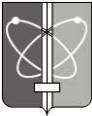 КОМИТЕТ ПО УПРАВЛЕНИЮ ИМУЩЕСТВОМ ГОРОДА ЗАРЕЧНОГО ПЕНЗЕНСКОЙ ОБЛАСТИ(Комитет по управлению имуществом г. Заречного)КОМИТЕТ ПО УПРАВЛЕНИЮ ИМУЩЕСТВОМ ГОРОДА ЗАРЕЧНОГО ПЕНЗЕНСКОЙ ОБЛАСТИ(Комитет по управлению имуществом г. Заречного)КОМИТЕТ ПО УПРАВЛЕНИЮ ИМУЩЕСТВОМ ГОРОДА ЗАРЕЧНОГО ПЕНЗЕНСКОЙ ОБЛАСТИ(Комитет по управлению имуществом г. Заречного)КОМИТЕТ ПО УПРАВЛЕНИЮ ИМУЩЕСТВОМ ГОРОДА ЗАРЕЧНОГО ПЕНЗЕНСКОЙ ОБЛАСТИ(Комитет по управлению имуществом г. Заречного)КОМИТЕТ ПО УПРАВЛЕНИЮ ИМУЩЕСТВОМ ГОРОДА ЗАРЕЧНОГО ПЕНЗЕНСКОЙ ОБЛАСТИ(Комитет по управлению имуществом г. Заречного)П Р И К А ЗП Р И К А ЗП Р И К А ЗП Р И К А ЗП Р И К А Зот_     _____№___________________г.Заречныйг.Заречныйг.Заречныйг.Заречныйг.ЗаречныйДолжностьФ.И.О.ПодписьДатаНачальник отделапо управлению земельными ресурсамиЛ.В. ЦисельскаяИсполнительГлавный специалист отдела по управлению земельными ресурсамиЕ.А. ЧесноковаКому:Кому:Председателю Комитета по управлению имуществом г. Заречного Пензенской областиПредседателю Комитета по управлению имуществом г. Заречного Пензенской областиФамилия, имя, отчество (при наличии) (для физических лиц), наименование (для юридических лиц)Фамилия, имя, отчество (при наличии) (для физических лиц), наименование (для юридических лиц)____________________________________________________________________________________________________________________________________________________________________________________________________________Реквизиты документа, удостоверяющего личность заявителяРеквизиты документа, удостоверяющего личность заявителяВид документа ________________________серия_________номер___________________выдан_______________________________________________________________________Вид документа ________________________серия_________номер___________________выдан_______________________________________________________________________Место нахождения юридического лица (юридический и почтовый адрес), адрес проживания (для физических лиц)Место нахождения юридического лица (юридический и почтовый адрес), адрес проживания (для физических лиц)____________________________________________________________________________________________________________________________________________________________________________________________________________________________________Фамилия, имя, отчество (при наличии), руководителя (для юридических лиц)Фамилия, имя, отчество (при наличии), руководителя (для юридических лиц)____________________________________________________________________________________________________________________________________________________________________________________________________________________________________ИНН/КПП/ОГРН/ОГРНИПИНН/КПП/ОГРН/ОГРНИП____________________/_____________________________________/_____________________________________/_____________________________________/_________________Реквизиты документа, удостоверяющего личность представителя заявителяРеквизиты документа, удостоверяющего личность представителя заявителяДоверенность ________________________________________________________________Вид документа ________________________серия_________номер___________________выдан_______________________________________________________________________Доверенность ________________________________________________________________Вид документа ________________________серия_________номер___________________выдан_______________________________________________________________________Средства связи (телефон, адрес электронной почты)Средства связи (телефон, адрес электронной почты)________________________________________________________________________________________________________________________________________________________ЗАЯВЛЕНИЕЗАЯВЛЕНИЕЗАЯВЛЕНИЕЗАЯВЛЕНИЕ1.1.Прошу предоставить в аренду земельный участок на торгах:Прошу предоставить в аренду земельный участок на торгах:Прошу предоставить в аренду земельный участок на торгах:1.2.с кадастровым номером: 58:34:001 _____________________,с кадастровым номером: 58:34:001 _____________________,с кадастровым номером: 58:34:001 _____________________,1.3.площадью: _______________________________________кв. метров(а)площадью: _______________________________________кв. метров(а)площадью: _______________________________________кв. метров(а)1.4.расположенный по адресу: Пензенская область, г. Заречный, ___________________________________________________________,расположенный по адресу: Пензенская область, г. Заречный, ___________________________________________________________,расположенный по адресу: Пензенская область, г. Заречный, ___________________________________________________________,1.5.Цель предоставления ________________________________________________________Цель предоставления ________________________________________________________Цель предоставления ________________________________________________________1.6.Приложения: ________________________________________________________________Приложения: ________________________________________________________________Приложения: ________________________________________________________________числочислочислоподпись